研究生入学复试记录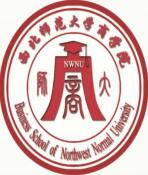 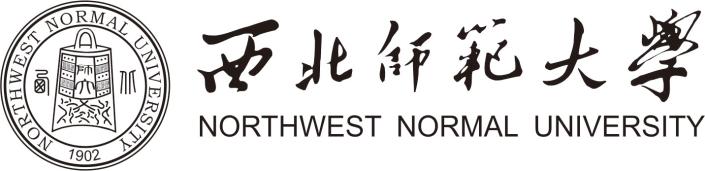 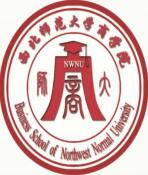 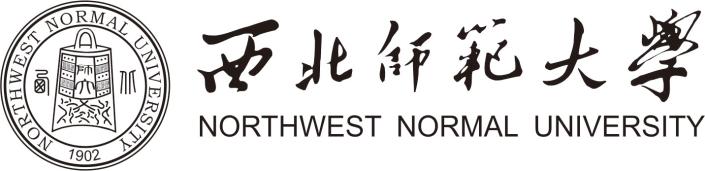 考 生  类 别：博士研究生（   ）              硕士研究生（   ）专业学位硕士研究生（   ）考 生  姓 名：                         准 考  证 号：                                                        复试专业代码：                         复试专业名称：                         西北师范大学商学院制填表日期：   年  月  日西北师范大学商学院研究生入学复试记录表一西北师范大学商学院研究生入学复试记录表二姓 名姓 名性别身份证号准考证号毕业学校毕业学校学历层次所学专业现学习工作单位现学习工作单位拟复试专业本人联系方式本人联系方式移动电话：                            固定电话：移动电话：                            固定电话：移动电话：                            固定电话：移动电话：                            固定电话：移动电话：                            固定电话：移动电话：                            固定电话：移动电话：                            固定电话：移动电话：                            固定电话：移动电话：                            固定电话：第一志愿报考院校代码及名称第一志愿报考院校代码及名称第一志愿报考专业代码及名称初试情况初试情况科目政治理论   （管理综合）政治理论   （管理综合）外国语业务课一业务课一业务科二业务科二初试总成绩初试情况初试情况代码及名称初试总成绩初试情况初试情况成绩综合面试成绩记录：（请详细记录，可以附加A4幅面纸张，含资格审查、收证件复印件、考试登记表，满分100，占复试成绩的30%）                                                综合素质面试成绩（Z1）                                       测试小组组长签字：            综合面试成绩记录：（请详细记录，可以附加A4幅面纸张，含资格审查、收证件复印件、考试登记表，满分100，占复试成绩的30%）                                                综合素质面试成绩（Z1）                                       测试小组组长签字：            综合面试成绩记录：（请详细记录，可以附加A4幅面纸张，含资格审查、收证件复印件、考试登记表，满分100，占复试成绩的30%）                                                综合素质面试成绩（Z1）                                       测试小组组长签字：            综合面试成绩记录：（请详细记录，可以附加A4幅面纸张，含资格审查、收证件复印件、考试登记表，满分100，占复试成绩的30%）                                                综合素质面试成绩（Z1）                                       测试小组组长签字：            综合面试成绩记录：（请详细记录，可以附加A4幅面纸张，含资格审查、收证件复印件、考试登记表，满分100，占复试成绩的30%）                                                综合素质面试成绩（Z1）                                       测试小组组长签字：            综合面试成绩记录：（请详细记录，可以附加A4幅面纸张，含资格审查、收证件复印件、考试登记表，满分100，占复试成绩的30%）                                                综合素质面试成绩（Z1）                                       测试小组组长签字：            综合面试成绩记录：（请详细记录，可以附加A4幅面纸张，含资格审查、收证件复印件、考试登记表，满分100，占复试成绩的30%）                                                综合素质面试成绩（Z1）                                       测试小组组长签字：            综合面试成绩记录：（请详细记录，可以附加A4幅面纸张，含资格审查、收证件复印件、考试登记表，满分100，占复试成绩的30%）                                                综合素质面试成绩（Z1）                                       测试小组组长签字：            综合面试成绩记录：（请详细记录，可以附加A4幅面纸张，含资格审查、收证件复印件、考试登记表，满分100，占复试成绩的30%）                                                综合素质面试成绩（Z1）                                       测试小组组长签字：            综合面试成绩记录：（请详细记录，可以附加A4幅面纸张，含资格审查、收证件复印件、考试登记表，满分100，占复试成绩的30%）                                                综合素质面试成绩（Z1）                                       测试小组组长签字：            综合面试成绩记录：（请详细记录，可以附加A4幅面纸张，含资格审查、收证件复印件、考试登记表，满分100，占复试成绩的30%）                                                综合素质面试成绩（Z1）                                       测试小组组长签字：            综合素质面试小组成员综合素质面试小组成员准考证号：               姓名：              复试专业：           外语水平测试（请详细记录，可以附加A4幅面纸张，含听力和口语，满分100，占复试成绩的30%）：                                                综合素质面试成绩（Z2）                                      测试小组组长签字：            准考证号：               姓名：              复试专业：           外语水平测试（请详细记录，可以附加A4幅面纸张，含听力和口语，满分100，占复试成绩的30%）：                                                综合素质面试成绩（Z2）                                      测试小组组长签字：            准考证号：               姓名：              复试专业：           外语水平测试（请详细记录，可以附加A4幅面纸张，含听力和口语，满分100，占复试成绩的30%）：                                                综合素质面试成绩（Z2）                                      测试小组组长签字：            准考证号：               姓名：              复试专业：           外语水平测试（请详细记录，可以附加A4幅面纸张，含听力和口语，满分100，占复试成绩的30%）：                                                综合素质面试成绩（Z2）                                      测试小组组长签字：            外语水平测试小组成员外语水平测试小组成员复试成绩综合素质面试Z1综合素质面试Z1外国语水平测试Z2外国语水平测试Z2外国语水平测试Z2专业知识面/笔试Z3专业知识面/笔试Z3复试成绩汇总（按照每年学校要求具体计算）复试成绩汇总（按照每年学校要求具体计算）复试成绩复试总成绩复试总成绩计算方法：（按照每年学校要求具体计算）..复试总成绩计算方法：（按照每年学校要求具体计算）..复试总成绩计算方法：（按照每年学校要求具体计算）..复试总成绩计算方法：（按照每年学校要求具体计算）..复试总成绩计算方法：（按照每年学校要求具体计算）..复试总成绩计算方法：（按照每年学校要求具体计算）..复试总成绩计算方法：（按照每年学校要求具体计算）..同等学历（含专科毕业生、承认应届本科生、本科结业生）加试成绩同等学历（含专科毕业生、承认应届本科生、本科结业生）加试成绩同等学历（含专科毕业生、承认应届本科生、本科结业生）加试成绩同等学历（含专科毕业生、承认应届本科生、本科结业生）加试成绩同等学历（含专科毕业生、承认应届本科生、本科结业生）加试成绩同等学历（含专科毕业生、承认应届本科生、本科结业生）加试成绩同等学历（含专科毕业生、承认应届本科生、本科结业生）加试成绩同等学历（含专科毕业生、承认应届本科生、本科结业生）加试成绩同等学历（含专科毕业生、承认应届本科生、本科结业生）加试成绩同等学历（含专科毕业生、承认应届本科生、本科结业生）加试成绩科目一名称成绩成绩科目二名称科目二名称成绩院（部）复制专家组结论：                                                         组长签字：                                                                   年  月  日院（部）复制专家组结论：                                                         组长签字：                                                                   年  月  日院（部）复制专家组结论：                                                         组长签字：                                                                   年  月  日院（部）复制专家组结论：                                                         组长签字：                                                                   年  月  日院（部）复制专家组结论：                                                         组长签字：                                                                   年  月  日院（部）复制专家组结论：                                                         组长签字：                                                                   年  月  日院（部）复制专家组结论：                                                         组长签字：                                                                   年  月  日院（部）复制专家组结论：                                                         组长签字：                                                                   年  月  日院（部）复制专家组结论：                                                         组长签字：                                                                   年  月  日院（部）复制专家组结论：                                                         组长签字：                                                                   年  月  日院（部）复试领导小组意见：                 院（部）招生领导小组组长签字：           学院公章                                                         年  月  日院（部）复试领导小组意见：                 院（部）招生领导小组组长签字：           学院公章                                                         年  月  日院（部）复试领导小组意见：                 院（部）招生领导小组组长签字：           学院公章                                                         年  月  日院（部）复试领导小组意见：                 院（部）招生领导小组组长签字：           学院公章                                                         年  月  日院（部）复试领导小组意见：                 院（部）招生领导小组组长签字：           学院公章                                                         年  月  日院（部）复试领导小组意见：                 院（部）招生领导小组组长签字：           学院公章                                                         年  月  日院（部）复试领导小组意见：                 院（部）招生领导小组组长签字：           学院公章                                                         年  月  日院（部）复试领导小组意见：                 院（部）招生领导小组组长签字：           学院公章                                                         年  月  日院（部）复试领导小组意见：                 院（部）招生领导小组组长签字：           学院公章                                                         年  月  日院（部）复试领导小组意见：                 院（部）招生领导小组组长签字：           学院公章                                                         年  月  日备注：备注：备注：备注：备注：备注：备注：备注：备注：备注：